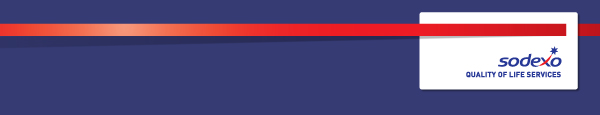 Function:Government Services Position:  Senior Operations ManagerJob holder:Date (in job since):Immediate manager 
(N+1 Job title and name):Regional Operations Manager (Field Team)Additional reporting line to:Position location:Field based 1.  Purpose of the Job 1.  Purpose of the Job 1.  Purpose of the Job 1.  Purpose of the Job 1.  Purpose of the Job 1.  Purpose of the Job 1.  Purpose of the Job 1.  Purpose of the Job 1.  Purpose of the Job 1.  Purpose of the Job 1.  Purpose of the Job 1.  Purpose of the Job Support the Regional Operations Manager in overall regional delivery through effective people and organisational management, leading and influencing core activity with senior responsibility over the regional team.Coordinating daily requirement through effective direct and indirect management of the field team and the wider supply chain enabling collaborative ways of working in a controlled environmentTo ensure that client properties are open and operating at all times, assets are maintained, statutory requirements are met and that the supply chain is operating in accordance with SLA within a singular or up to 4 Corporate Centre locations.Effective collaboration with the client supply chain members (TFM, security, FF&E, project management and lease/landlord to ensure exceptional customer service is provided on a daily basis to the DWP. Address any supply chain member performance issues to the satisfaction of the Authority and escalate as required in accordance with SLADaily liaison, support and escalation management at all levels, maintaining a visible presence to DWP employees and senior management, identifying process improvements in collaboration with key stakeholders which will improve service and relationships within the DWP estate.  Propose, implement and manage specific service solutions relevant to buildings within your control in order to achieve savings and or productivity requirements for DWP.Support the Regional Operations Manager in overall regional delivery through effective people and organisational management, leading and influencing core activity with senior responsibility over the regional team.Coordinating daily requirement through effective direct and indirect management of the field team and the wider supply chain enabling collaborative ways of working in a controlled environmentTo ensure that client properties are open and operating at all times, assets are maintained, statutory requirements are met and that the supply chain is operating in accordance with SLA within a singular or up to 4 Corporate Centre locations.Effective collaboration with the client supply chain members (TFM, security, FF&E, project management and lease/landlord to ensure exceptional customer service is provided on a daily basis to the DWP. Address any supply chain member performance issues to the satisfaction of the Authority and escalate as required in accordance with SLADaily liaison, support and escalation management at all levels, maintaining a visible presence to DWP employees and senior management, identifying process improvements in collaboration with key stakeholders which will improve service and relationships within the DWP estate.  Propose, implement and manage specific service solutions relevant to buildings within your control in order to achieve savings and or productivity requirements for DWP.Support the Regional Operations Manager in overall regional delivery through effective people and organisational management, leading and influencing core activity with senior responsibility over the regional team.Coordinating daily requirement through effective direct and indirect management of the field team and the wider supply chain enabling collaborative ways of working in a controlled environmentTo ensure that client properties are open and operating at all times, assets are maintained, statutory requirements are met and that the supply chain is operating in accordance with SLA within a singular or up to 4 Corporate Centre locations.Effective collaboration with the client supply chain members (TFM, security, FF&E, project management and lease/landlord to ensure exceptional customer service is provided on a daily basis to the DWP. Address any supply chain member performance issues to the satisfaction of the Authority and escalate as required in accordance with SLADaily liaison, support and escalation management at all levels, maintaining a visible presence to DWP employees and senior management, identifying process improvements in collaboration with key stakeholders which will improve service and relationships within the DWP estate.  Propose, implement and manage specific service solutions relevant to buildings within your control in order to achieve savings and or productivity requirements for DWP.Support the Regional Operations Manager in overall regional delivery through effective people and organisational management, leading and influencing core activity with senior responsibility over the regional team.Coordinating daily requirement through effective direct and indirect management of the field team and the wider supply chain enabling collaborative ways of working in a controlled environmentTo ensure that client properties are open and operating at all times, assets are maintained, statutory requirements are met and that the supply chain is operating in accordance with SLA within a singular or up to 4 Corporate Centre locations.Effective collaboration with the client supply chain members (TFM, security, FF&E, project management and lease/landlord to ensure exceptional customer service is provided on a daily basis to the DWP. Address any supply chain member performance issues to the satisfaction of the Authority and escalate as required in accordance with SLADaily liaison, support and escalation management at all levels, maintaining a visible presence to DWP employees and senior management, identifying process improvements in collaboration with key stakeholders which will improve service and relationships within the DWP estate.  Propose, implement and manage specific service solutions relevant to buildings within your control in order to achieve savings and or productivity requirements for DWP.Support the Regional Operations Manager in overall regional delivery through effective people and organisational management, leading and influencing core activity with senior responsibility over the regional team.Coordinating daily requirement through effective direct and indirect management of the field team and the wider supply chain enabling collaborative ways of working in a controlled environmentTo ensure that client properties are open and operating at all times, assets are maintained, statutory requirements are met and that the supply chain is operating in accordance with SLA within a singular or up to 4 Corporate Centre locations.Effective collaboration with the client supply chain members (TFM, security, FF&E, project management and lease/landlord to ensure exceptional customer service is provided on a daily basis to the DWP. Address any supply chain member performance issues to the satisfaction of the Authority and escalate as required in accordance with SLADaily liaison, support and escalation management at all levels, maintaining a visible presence to DWP employees and senior management, identifying process improvements in collaboration with key stakeholders which will improve service and relationships within the DWP estate.  Propose, implement and manage specific service solutions relevant to buildings within your control in order to achieve savings and or productivity requirements for DWP.Support the Regional Operations Manager in overall regional delivery through effective people and organisational management, leading and influencing core activity with senior responsibility over the regional team.Coordinating daily requirement through effective direct and indirect management of the field team and the wider supply chain enabling collaborative ways of working in a controlled environmentTo ensure that client properties are open and operating at all times, assets are maintained, statutory requirements are met and that the supply chain is operating in accordance with SLA within a singular or up to 4 Corporate Centre locations.Effective collaboration with the client supply chain members (TFM, security, FF&E, project management and lease/landlord to ensure exceptional customer service is provided on a daily basis to the DWP. Address any supply chain member performance issues to the satisfaction of the Authority and escalate as required in accordance with SLADaily liaison, support and escalation management at all levels, maintaining a visible presence to DWP employees and senior management, identifying process improvements in collaboration with key stakeholders which will improve service and relationships within the DWP estate.  Propose, implement and manage specific service solutions relevant to buildings within your control in order to achieve savings and or productivity requirements for DWP.Support the Regional Operations Manager in overall regional delivery through effective people and organisational management, leading and influencing core activity with senior responsibility over the regional team.Coordinating daily requirement through effective direct and indirect management of the field team and the wider supply chain enabling collaborative ways of working in a controlled environmentTo ensure that client properties are open and operating at all times, assets are maintained, statutory requirements are met and that the supply chain is operating in accordance with SLA within a singular or up to 4 Corporate Centre locations.Effective collaboration with the client supply chain members (TFM, security, FF&E, project management and lease/landlord to ensure exceptional customer service is provided on a daily basis to the DWP. Address any supply chain member performance issues to the satisfaction of the Authority and escalate as required in accordance with SLADaily liaison, support and escalation management at all levels, maintaining a visible presence to DWP employees and senior management, identifying process improvements in collaboration with key stakeholders which will improve service and relationships within the DWP estate.  Propose, implement and manage specific service solutions relevant to buildings within your control in order to achieve savings and or productivity requirements for DWP.Support the Regional Operations Manager in overall regional delivery through effective people and organisational management, leading and influencing core activity with senior responsibility over the regional team.Coordinating daily requirement through effective direct and indirect management of the field team and the wider supply chain enabling collaborative ways of working in a controlled environmentTo ensure that client properties are open and operating at all times, assets are maintained, statutory requirements are met and that the supply chain is operating in accordance with SLA within a singular or up to 4 Corporate Centre locations.Effective collaboration with the client supply chain members (TFM, security, FF&E, project management and lease/landlord to ensure exceptional customer service is provided on a daily basis to the DWP. Address any supply chain member performance issues to the satisfaction of the Authority and escalate as required in accordance with SLADaily liaison, support and escalation management at all levels, maintaining a visible presence to DWP employees and senior management, identifying process improvements in collaboration with key stakeholders which will improve service and relationships within the DWP estate.  Propose, implement and manage specific service solutions relevant to buildings within your control in order to achieve savings and or productivity requirements for DWP.Support the Regional Operations Manager in overall regional delivery through effective people and organisational management, leading and influencing core activity with senior responsibility over the regional team.Coordinating daily requirement through effective direct and indirect management of the field team and the wider supply chain enabling collaborative ways of working in a controlled environmentTo ensure that client properties are open and operating at all times, assets are maintained, statutory requirements are met and that the supply chain is operating in accordance with SLA within a singular or up to 4 Corporate Centre locations.Effective collaboration with the client supply chain members (TFM, security, FF&E, project management and lease/landlord to ensure exceptional customer service is provided on a daily basis to the DWP. Address any supply chain member performance issues to the satisfaction of the Authority and escalate as required in accordance with SLADaily liaison, support and escalation management at all levels, maintaining a visible presence to DWP employees and senior management, identifying process improvements in collaboration with key stakeholders which will improve service and relationships within the DWP estate.  Propose, implement and manage specific service solutions relevant to buildings within your control in order to achieve savings and or productivity requirements for DWP.Support the Regional Operations Manager in overall regional delivery through effective people and organisational management, leading and influencing core activity with senior responsibility over the regional team.Coordinating daily requirement through effective direct and indirect management of the field team and the wider supply chain enabling collaborative ways of working in a controlled environmentTo ensure that client properties are open and operating at all times, assets are maintained, statutory requirements are met and that the supply chain is operating in accordance with SLA within a singular or up to 4 Corporate Centre locations.Effective collaboration with the client supply chain members (TFM, security, FF&E, project management and lease/landlord to ensure exceptional customer service is provided on a daily basis to the DWP. Address any supply chain member performance issues to the satisfaction of the Authority and escalate as required in accordance with SLADaily liaison, support and escalation management at all levels, maintaining a visible presence to DWP employees and senior management, identifying process improvements in collaboration with key stakeholders which will improve service and relationships within the DWP estate.  Propose, implement and manage specific service solutions relevant to buildings within your control in order to achieve savings and or productivity requirements for DWP.Support the Regional Operations Manager in overall regional delivery through effective people and organisational management, leading and influencing core activity with senior responsibility over the regional team.Coordinating daily requirement through effective direct and indirect management of the field team and the wider supply chain enabling collaborative ways of working in a controlled environmentTo ensure that client properties are open and operating at all times, assets are maintained, statutory requirements are met and that the supply chain is operating in accordance with SLA within a singular or up to 4 Corporate Centre locations.Effective collaboration with the client supply chain members (TFM, security, FF&E, project management and lease/landlord to ensure exceptional customer service is provided on a daily basis to the DWP. Address any supply chain member performance issues to the satisfaction of the Authority and escalate as required in accordance with SLADaily liaison, support and escalation management at all levels, maintaining a visible presence to DWP employees and senior management, identifying process improvements in collaboration with key stakeholders which will improve service and relationships within the DWP estate.  Propose, implement and manage specific service solutions relevant to buildings within your control in order to achieve savings and or productivity requirements for DWP.Support the Regional Operations Manager in overall regional delivery through effective people and organisational management, leading and influencing core activity with senior responsibility over the regional team.Coordinating daily requirement through effective direct and indirect management of the field team and the wider supply chain enabling collaborative ways of working in a controlled environmentTo ensure that client properties are open and operating at all times, assets are maintained, statutory requirements are met and that the supply chain is operating in accordance with SLA within a singular or up to 4 Corporate Centre locations.Effective collaboration with the client supply chain members (TFM, security, FF&E, project management and lease/landlord to ensure exceptional customer service is provided on a daily basis to the DWP. Address any supply chain member performance issues to the satisfaction of the Authority and escalate as required in accordance with SLADaily liaison, support and escalation management at all levels, maintaining a visible presence to DWP employees and senior management, identifying process improvements in collaboration with key stakeholders which will improve service and relationships within the DWP estate.  Propose, implement and manage specific service solutions relevant to buildings within your control in order to achieve savings and or productivity requirements for DWP.2. 	Dimensions – Point out the main figures / indicators to give some insight on the “volumes” managed by the position and/or the activity of the Department.2. 	Dimensions – Point out the main figures / indicators to give some insight on the “volumes” managed by the position and/or the activity of the Department.2. 	Dimensions – Point out the main figures / indicators to give some insight on the “volumes” managed by the position and/or the activity of the Department.2. 	Dimensions – Point out the main figures / indicators to give some insight on the “volumes” managed by the position and/or the activity of the Department.2. 	Dimensions – Point out the main figures / indicators to give some insight on the “volumes” managed by the position and/or the activity of the Department.2. 	Dimensions – Point out the main figures / indicators to give some insight on the “volumes” managed by the position and/or the activity of the Department.2. 	Dimensions – Point out the main figures / indicators to give some insight on the “volumes” managed by the position and/or the activity of the Department.2. 	Dimensions – Point out the main figures / indicators to give some insight on the “volumes” managed by the position and/or the activity of the Department.2. 	Dimensions – Point out the main figures / indicators to give some insight on the “volumes” managed by the position and/or the activity of the Department.2. 	Dimensions – Point out the main figures / indicators to give some insight on the “volumes” managed by the position and/or the activity of the Department.2. 	Dimensions – Point out the main figures / indicators to give some insight on the “volumes” managed by the position and/or the activity of the Department.2. 	Dimensions – Point out the main figures / indicators to give some insight on the “volumes” managed by the position and/or the activity of the Department.Revenue FY17:£10m£10mEBIT growth:£Growth type:n/aOutsourcing rate:n/aRegion  WorkforcetbctbcRevenue FY17:£10m£10mEBIT margin:15%Growth type:n/aOutsourcing rate:n/aRegion  WorkforcetbctbcRevenue FY17:£10m£10mNet income growth:TbcGrowth type:n/aOutsourcing growth rate:n/aHR in Region tbctbcRevenue FY17:£10m£10mCash conversion:tbcGrowth type:n/aOutsourcing growth rate:n/aHR in Region tbctbcCharacteristics Characteristics Management and direction of the regional field teamOverseeing and driving the effective delivery of supply chain services to a portfolio of DWP propertiesEmbedding cultural change associated with the target operating modelLeading change through proactive operational improvement planningManagement and direction of the regional field teamOverseeing and driving the effective delivery of supply chain services to a portfolio of DWP propertiesEmbedding cultural change associated with the target operating modelLeading change through proactive operational improvement planningManagement and direction of the regional field teamOverseeing and driving the effective delivery of supply chain services to a portfolio of DWP propertiesEmbedding cultural change associated with the target operating modelLeading change through proactive operational improvement planningManagement and direction of the regional field teamOverseeing and driving the effective delivery of supply chain services to a portfolio of DWP propertiesEmbedding cultural change associated with the target operating modelLeading change through proactive operational improvement planningManagement and direction of the regional field teamOverseeing and driving the effective delivery of supply chain services to a portfolio of DWP propertiesEmbedding cultural change associated with the target operating modelLeading change through proactive operational improvement planningManagement and direction of the regional field teamOverseeing and driving the effective delivery of supply chain services to a portfolio of DWP propertiesEmbedding cultural change associated with the target operating modelLeading change through proactive operational improvement planningManagement and direction of the regional field teamOverseeing and driving the effective delivery of supply chain services to a portfolio of DWP propertiesEmbedding cultural change associated with the target operating modelLeading change through proactive operational improvement planningManagement and direction of the regional field teamOverseeing and driving the effective delivery of supply chain services to a portfolio of DWP propertiesEmbedding cultural change associated with the target operating modelLeading change through proactive operational improvement planningManagement and direction of the regional field teamOverseeing and driving the effective delivery of supply chain services to a portfolio of DWP propertiesEmbedding cultural change associated with the target operating modelLeading change through proactive operational improvement planningManagement and direction of the regional field teamOverseeing and driving the effective delivery of supply chain services to a portfolio of DWP propertiesEmbedding cultural change associated with the target operating modelLeading change through proactive operational improvement planning3. 	Organisation chart – Indicate schematically the position of the job within the organisation. It is sufficient to indicate one hierarchical level above (including possible functional boss) and, if applicable, one below the position. In the horizontal direction, the other jobs reporting to the same superior should be indicated.4. Context and main issuesLead and develop field team to ensure a good breadth of subject matter expertise across all supply chain towersOversee operational activity within defined location(s) (service delivery from supply chain members, change programmes and projects), utilizing reporting insight and data analysis to ensure the smooth, safe and efficient day to day running of the Authority estate.Auditing supplier performance, property condition and customer satisfactionWork proactively with supply chain members to drive and improve performance and to identify innovation and opportunities that will enhance the customer experienceAct as senior point of contact for escalation of property issues, escalating issues as required to regional operations manager and ensuring that any remedial actions are takenAct as a Sodexo ambassador and SME of the integrator modelEnsuring safety in complex and challenging operating environment to exceed industry standards and protect Sodexo and DWP’s employer brand. 5.  Main assignments – Indicate the main activities / duties to be conducted in the job.Maximize the functionality and productivity of the field team to incorporate all dimensions of the integrator model relating to the effective management of supply chain members: reviewing assets, undertaking audits, identify health and safety issues, compliance, checking risk assessments, assisting service issue resolution – deploying and utilizing subject matter expertise within the team to drive improvements at either site, regional or national level.Ensure the field team effectively manage and address any compliance issues relating to supply chain members, collaborating with the supply chain manager in the first instance and then escalating in accordance with SLAHelp facilitate a cultural shift within DWP by engaging appropriately with DWP colleagues and customers, using appropriate communication channels, sharing best practice/learning, upskilling and training and undertaking joint audits and site visits in order to encourage new ways of working and embed the change in operating modelAssure the safety of colleagues, customers and contractors through the implementation and management of effective safe ways of working and processes.Implement 24-hour incident management ownership for your allocated locations to ensure there are appropriate procedures and processes in place to ensure remedial action.  Raise work orders in line with financial controls to rectify any issues,Attend regular meetings (frequency TBC with SCP) with key supply chain partners and Authority site personnel, utilizing management information to drive service delivery and performance.Review proactive and predictive maintenance opportunities and processes to ensure fit for purposeAssist the programme management team to oversee the delivery of projects, ensuring all works are initiated and delivered to high standards with all statutory requirements met.Deliver annual service improvement plan ensuring that it reflects customer feedback and is communicated fully to key stakeholders within territory.  Support contract management team and DWP in the collation of evidence in relation to any service breaches, ensuring all steps have been followed in accordance with procedure and that there is an appropriate audit trail.Assist in the design and implementation of field surveys to support/improve the performance management system data, providing a rich qualitative source of supplementary data Manage clients proactively and professionally, in line with Clients for Life ensuring Sodexo delivers service in accordance with the client’s business objectives - establishing a dynamic and positive culture for co-operative business relationships and improvements to serviceConstructively challenge current thinking and practice, offering new ideas, alternatives or improvements to existing solutions, offers and approachesTake ownership of personal development, complete all Company HR processes including developing plans, objective setting and employee performance appraisal6.  Accountabilities Effective management of a regional field team responsible for ensuring all supply chain towers are delivering optimum customer service to DWP in accordance with agreed SLA’s           Ensuring the smooth running, efficient and effective day to day operational management of the Authority Estate within allocated building(s). A collaborative quantitative and qualitative performance management approach is adopted with supply chain members, working in partnership to drive customer service and improve the DWP customer experienceAny risk is appropriately covered and mitigated to protect the financial position and brand of both DWP and Sodexo.  Safety and compliance of customer, team and assets is always practicedSet up and manage all maintenance related relationships on site with relevant supply chain leads and DWP colleagues such as the DWP Building manager’.Oversee and lead on disaster recovery incidents/process, working with DWP to improve people safety and operational availability. 7.  Person Specification – Indicate the skills, knowledge and experience that the job holder should require to conduct the role effectivelyProven leadership experience in an integrator or similar operating model and the delivery of outsourced management services Experience managing long-term client relationships, preferably gained working in both the public and private sectorUp to five years’ experience gained in an integrator or similar operating model/the delivery of outsourced management services in a team management roleDemonstrable experience in FM/premises/property related industry within Estates and/or any of the supply chain towers Excellent presentation skills with the mental agility to ‘think on feet’ and provide convincing answers with practical solutions.CAFM and management information reportingManage multiple workloads and shifting prioritiesAbility to interpret and utilise dataExcellent interpersonal skills and ability to communicate effectively with customers, clients and employees at all levelsAchieve set standards and operate to performance criteria; for example health and safety, hygieneSelf-motivated and able to work on own initiative within a team environmentDesirablePublic sector experience Related FM qualifications IOSH/NEBOSH or similar8.  Competencies – Indicate which of the Sodexo core competencies and any professional competencies that the role requires9.  Management Approval – To be completed by document owner10.  Employee Approval – To be completed by employee